Ce document est à compléter puis à joindre au document « COMITE DE SUIVI INDIVIDUEL : FICHE D’ENTRETIEN ANNUEL » généré automatiquement par ADUM pour constituer le rapport du CSI sur l’entretien annuel. Comme indiqué dans le « Guide pratique des CSI », cette première partie doit être téléchargée par le doctorant depuis son espace ADUM après avoir vérifié que les informations sont à jour, puis transmis à son CSI avant l’entretien. Les commentaires en jaune et en italique peuvent être supprimés une fois le rapport rédigé. RÉUNION : PARTICIPANTS & DÉROULEMENTDate et lieu de la réunion du CSI : à compléter Participants :	Doctorant(e) :
Équipe d’encadrement :
Comité de suivi individuel :Lister ci-dessus les noms et prénoms de toutes les personnes présentes à la réunion, 
en indiquant entre parenthèse une éventuelle participation par visio-conférence.Le CSI s’est entretenu avec le doctorant ou la doctorante en l’absence de la direction de thèse : oui/non Le CSI s’est entretenu avec la direction de thèse en l’absence du doctorant ou de la doctorante : oui/non	Comme rappelé dans le « Guide pratique des CSI », ces deux temps d’entretiens séparés sont obligatoires et le rapport ne sera pas valable si la réponse est négative.POINT D’ÉTAPE SUR LA FORMATION DOCTORALE COMPLÉMENTAIRE  Les informations sur la formation doctorale complémentaire sont à jour sur la page ADUM : oui/non Total du nombre d’heures suivies de formation doctorale complémentaire : *** h La formation obligatoire à l’éthique et à l’intégrité scientifique a déjà été suivie : oui/non Les formations déjà suivies et celles qui sont prévues correspondent à un bon équilibre entre la formation directement liée au travail de thèse, la formation destinée à élargir la culture scientifique et la formation liée à la préparation à la future insertion professionnelle ? oui/non (si non, préciser dans le commentaire ci-dessous)Commentaire : format libre. Il convient de commenter brièvement si l’objectif obligatoire de 90 heures de formation complémentaire fixé par l’ED127 pourra être tenu. L’ED rappelle que les doctorants et doctorantes sont vivement encouragées à répartir de manière équilibrée leur formation entre les trois catégories ci-dessus. COMPTE RENDU SYNTHÉTIQUE DES ECHANGES, AVIS ET RECOMMENDATIONS EVENTUELLESFormat libre. Les sujets suivants doivent être mentionnés et commentés, en s’adaptant à l’année de thèse (cf. le « Guide pratique des CSI ») : Conditions matérielles de la thèse (bureau, équipement, possibilités financières de participer à des conférences ou écoles, etc.).État d’avancement des travaux (en s’adaptant à l’année de thèse) : capacité à les mettre en contexte, à exposer et justifier la méthodologie mise en œuvre, maîtrise du projet, résultats obtenus et mise en évidence de leur caractère novateur et original, perspectives, etc.En complément des informations quantitatives contenues dans la première partie générée par ADUM : un point sur les publications, y compris en projet ou en cours de rédaction et les participations à des conférences ou ateliers (et en particulier les éventuelles contributions orales).Participation générale à la vie scientifique à l’échelle de l’équipe, du laboratoire, éventuellement de la collaboration dans laquelle prend place le projet de thèse.En cas de co-direction ou de plusieurs co-encadrants, ou d’une collaboration industrielle : organisation du travail, répartition des rôles, modes de communication entre tous, etc.Calendrier prévisionnel des travaux d’ici la soutenance (en s’adaptant à l’année de thèse).Le cas échéant l’activité liée à une mission complémentaire.Les éventuelles difficultés rencontrées (matérielles, scientifiques, relationnelles, etc.).Les projets professionnels pour après la thèse (en s’adaptant à l’année de thèse).Tout autre sujet nécessaire.Avis exprimé par le doctorant ou la doctorante sur le déroulement de la thèse et l’avancement des travaux.Avis exprimé par la direction de thèse sur le déroulement de la thèse et l’avancement des travaux. Le CSI peut également formuler ici ses éventuels conseils ou recommandations (mission de conseil).Le texte doit se terminer par l’avis du CSI sur le déroulement de la thèse, l’état d’avancement, la maîtrise du projet, et le réalisme du plan de travail proposé (mission d’évaluation), en accord avec l’avis sur la réinscription donné ci-dessous.  AVIS SUR LA REINSCRIPTION EN THESELe (la) doctorant(e) peut-il (elle) se réinscrire en XX année de thèse en 20XX-20XX ?Motifs détaillés en cas d’avis défavorable : à compléter de manière obligatoire en cas d’avis défavorableAVIS EN CAS DE DEMANDE DE PROLONGATIONParagraphe à remplir uniquement en cas de demande de prolongation au-delà de la 3e année. Une année de thèse mettra le doctorant ou la doctorante en position de soutenir sa thèse ?Motifs détaillés en cas d’avis défavorable : à compléter de manière obligatoire en cas d’avis défavorableNote : l’avis du CSI est un élément important pris en compte pour autoriser ou non la prolongation de la thèse, mais ce n’est pas le seul. Un autre élément non mentionné ici est en particulier la question du financement. SIGNATURES DES MEMBRES DU CSILa signature du rapport vaut aussi accord de confidentialité quant à la teneur des travaux et résultats présentés pendant la réunion du CSI.Date : **/**/**Noms et signatures des membres du CSI : tous les membres du CSI présents à la réunion doivent signer	SIGNATURE ET OBSERVATIONS ÉVENTUELLES DU DOCTORANT OU DE LA DOCTORANTEObservation éventuelle sur la réunion du CSI ou le contenu du rapport : texte libre si une observation est nécessaire, en particulier en cas de désaccord avec un point mentionné dans le rapport.Date : **/**/**Nom et signature du doctorant ou de la doctorante : signature obligatoire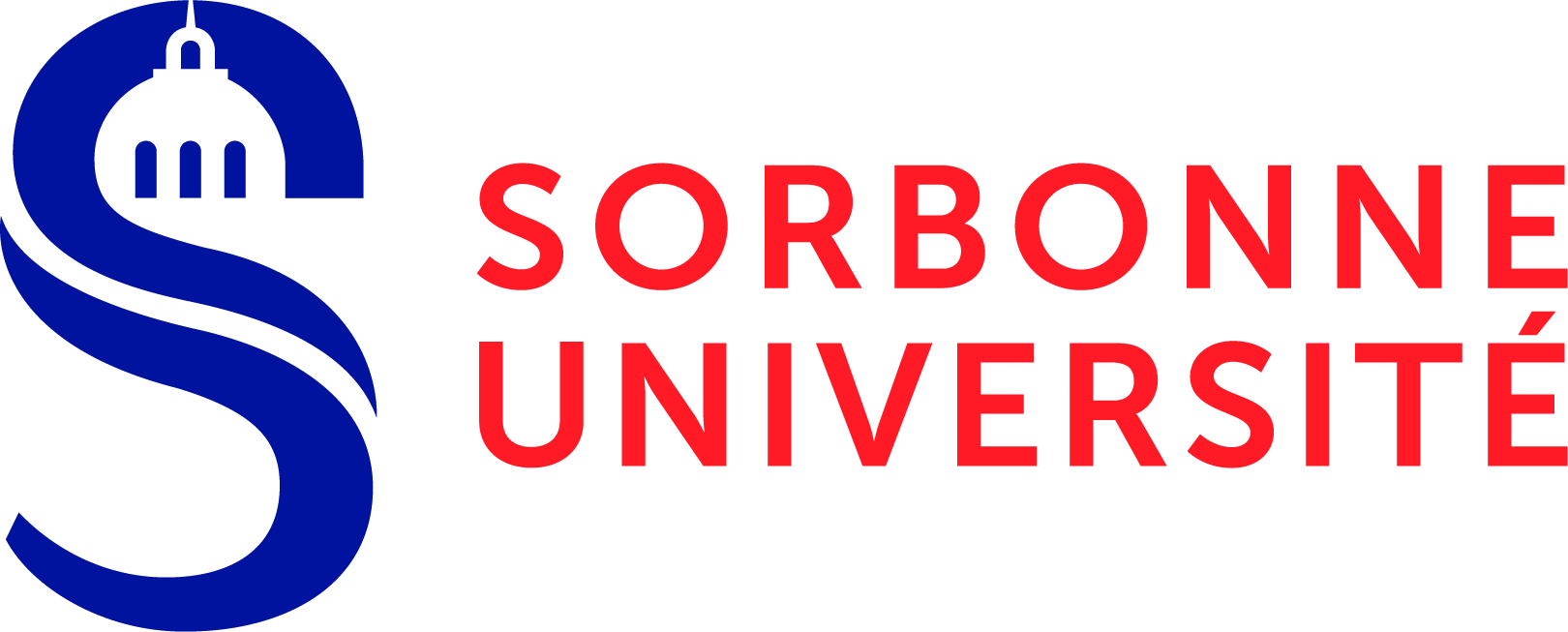 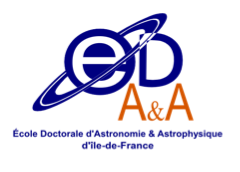 Avis favorableAvis défavorableOuiNon